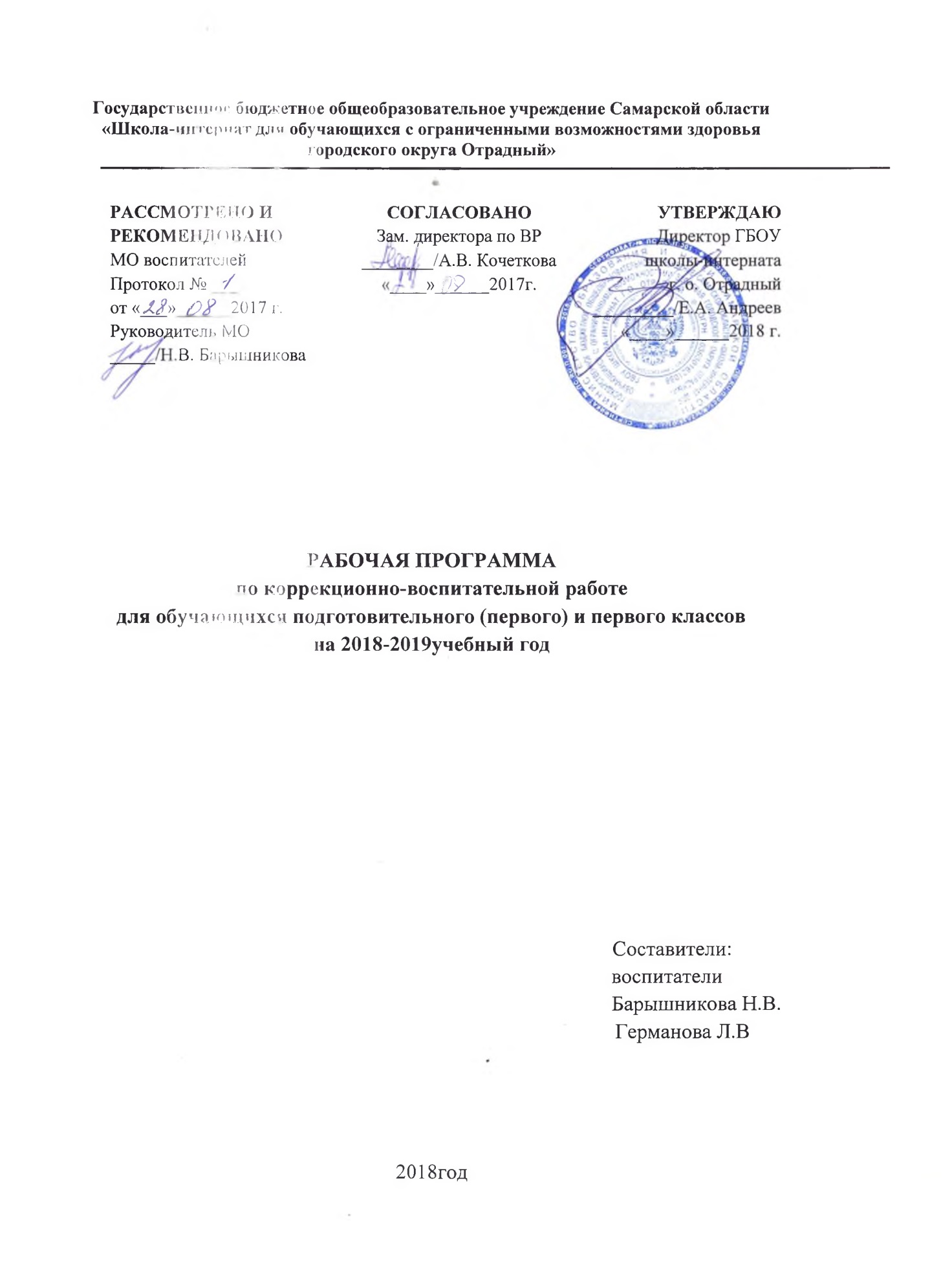 Структура программы:1. Пояснительная записка: актуальность, цель, задачи; целевая аудитория; планируемые результаты: личностные, базовые учебные действия.2. Содержание разделов.3. Тематическое планирование.4. Материально-техническая база.5. Приложение.Пояснительная запискаАктуальность программы определена тем, что одной из важнейших задач образования в настоящее время является освоение детьми духовных ценностей, накопленных человечеством, национальным наследием. Об этом говорит и Федеральный Государственный Стандарт, и Концепция духовно-нравственного воспитания до 2020 года. Школа, как основной общественный институт, должна научить ребенка трем основополагающим действиям: учиться, уметь сохранить и приумножить здоровье, созидать Родину. В данном контексте особую актуальность приобретает коррекционно-воспитательная работа.Работа по формированию здорового образа жизни и духовно-нравственному воспитанию должна начинаться в младшем школьном возрасте со знакомства детей с нравственными нормами и правилами поведения. В детском коллективе ребенок имеет возможность проверить на собственном опыте свои знания, представления и склонности нравственного порядка, что обеспечивает переход внешних моральных требований во внутренние.Особенностью данной Программы является модульное планирование занятий с использованием разнообразной практической деятельности. Весь курс представляет собой единую систему последовательно развивающих, взаимосвязанных тематических и практических занятий. Реализация данной программы основывается на тесном сотрудничестве школы и семьи, предполагает формирование первоначального представления о базовых ценностях, отечественной культуры в процессе проведения, бесед, экскурсий, заочных путешествий, участие в творческой деятельности. Родители должны научить своих детей воспринимать жизнь и здоровье как великую ценность. Эта задача не имеет однозначного решения. Она включает в себя формирование у детей основ физиологической, психической и интеллектуальной культур.Программа духовно-нравственного развития включает: цель, задачи, основные направления работы, перечень планируемых результатов воспитания, формы организации воспитательной работы.Программа духовно-нравственного развития, воспитания и социализации, обучающихся с умственной отсталостью (интеллектуальными нарушениями) разработана в соответствии с требованиями:  - Закона «Об образовании в Российской Федерации», ФЗ «Об образовании в РФ» от 29.12.2012 года №273-ФЗ; - Федерального государственного образовательного стандарта образования обучающихся с умственной отсталостью (интеллектуальными нарушениями), Приказ Минобрнауки РФ от 19 декабря 2014 г. № 1599 «Об утверждении федерального государственного образовательного стандарта образования обучающихся с умственной отсталостью (интеллектуальными нарушениями)», зарегистрировано в Минюсте РФ 3 февраля 2015 г.;-Концепции духовно-нравственного развития и воспитания личности гражданина России, А.Я Данилюк, А.М. Кондаков, В.А. Тишков «Концепция духовно-нравственного развития и воспитания личности гражданина России», М.,  изд. «Просвещение», 2009г.;- Постановления Главного государственного санитарного врача РФ от 29.12.2010 г. № 189 «Об утверждении СанПиН 2.4.2.2821-10»Санитарно-эпидемиологические требования УК условиям организации обучения в общеобразовательных учреждениях»;-Рекомендации по организации обучения в первом классе четырехлетней начальной школы (Письмо МО РФ № 408/13-13 от 20.04.2001).Программа духовно-нравственного развития, воспитания и социализации обучающихся с умственной отсталостью (интеллектуальными нарушениями) направлена на воспитание в каждом обучающемся гражданина и патриота, на раскрытие способностей и талантов каждого ребенка, подготовку его к самостоятельной жизни и трудовой деятельности.Цель программы: создание условий для формирования духовно-нравственных качеств личности ребёнка с ограниченными возможностями здоровья, делающих её способной противостоять негативным факторам современного общества и выстраивать свою жизнь на основе традиционных российских духовно-нравственных ценностей, формирование основ экологической культуры, здорового и безопасного образа жизни.Задачи:Формировать санитарно-гигиенические навыки и умения по самообслуживающемуся труду;Формировать первоначальные представления о правилах нравственного поведения: способность к установлению дружеских взаимоотношений в коллективе, умение сопереживать другим людям;Прививать общепринятые правила и нормы поведения в школе и общественных местах, культурно- массовых мероприятиях;Формировать положительную мотивацию к учебной деятельности;Прививать воспитанникам уважительное отношение к национальным ценностям;Развивать активную социальную позицию, как первичные признаки гражданской ответственности: понимание понятия «страна», «Родина», «малая Родина», «Любовь к Родине»;Формировать представление о семейных ценностях; Формировать необходимые навыки ведения здорового образа жизни, их использование в практике;Формировать познавательный интерес и бережное отношение к природе.Целевая аудитория: обучающиеся подготовительного (первого),   первого и второго  класса. Время проведения: в соответствии с режимом работы ОУ.Планируемые личностные результатыДанная программа нацелена на достижение следующих личностных результатов по каждому из направлений воспитания:Воспитание гражданственности, патриотизма, уважения к правам, свободам и обязанностям человека:1.Элементарные представления о себе (имя, фамилия, пол); своей «малой» родине (домашний адрес); осознание доступных социальных ролей (сын/дочь, брат/сестра, старший/младший).2.Элементарные представления о защитниках земли русской (богатырях, князьях, современных защитниках, родах войск), важнейших событиях истории России и ее народа (Великая Отечественная война);3.Знает основные государственные праздники (День защитника Отечества, День Победы, Международный женский день).5.Знает название государства (Россия); имеет элементарные представления о символах государства (Флаге, Гербе, гимне России); знает правила поведения при прослушивании гимна. 4.Участвует в делах класса, группы, школы, семьи.Воспитание нравственных чувств и этическогосознания:1.Имеет представление о том, что такое «хорошо-плохо». Умение различать «хорошие» и «плохие» поступки; иметь способность признаться в плохом поступке и проанализировать его;2.Имеет элементарные представления о правилах поведения в образовательной организации, дома, на улице, в общественных местах, на природе;4.Умение уважительно относиться к родителям, старшим и престарелым людям, к сверстникам и младшим детям;5.Установление дружеских взаимоотношений в коллективе, основанных на взаимопомощи и взаимной поддержке;6.Умение бережного, гуманного отношения ко всему живому, окружающим людям и всему миру;7.Знание правил вежливого поведения, культуры речи, умение пользоваться «волшебными» словами. Воспитание трудолюбия, активного отношения к учению, труду, жизни.1.Владение основными навыками самообслуживания (чистит зубы, причесывается, умывается, аккуратно и своевременно пользуется туалетом); содержит свои вещи и рабочее место в порядке, выполняет посильные трудовые поручения, владеет элементарными навыками уборки; 2.Умеет играть с игрушкой, в настольную игру, работать с книгой;3.Имеет элементарные представления об основных профессиях;4.Имеет первоначальные навыки коллективной работы при выполнении коллективных заданий, общественно-полезной деятельности.5.Проявление бережного отношения к результатам своего и чужого труда, к школьному имуществу, личным вещам.6.Доводит начатое дело до конца.Воспитание ценностного отношения к прекрасному, формирование представлений об эстетических идеалах и ценностях. Самореализация в творческой деятельности.1.Имеет элементарные представления о красоте;2.Проявляет интерес к чтению, произведениям искусства, детским спектаклям, концертам, выставкам, музыке, к занятиям художественным творчеством.3. Умеет аккуратно, красиво одеться;4.Отрицательное отношение к некрасивым поступкам и неряшливости.Воспитание ценностного отношения к природе, окружающей среде (экологическое воспитание):1.Имеет представление о различных природных явлениях и объектах;2.Имеет представление о основных правилах экологически безопасного поведения в природе;3.Имеет навык ухода за растениями в группе, на этаже;4.Имеет элементарный опыт участия в природоохранительных акциях, проектах.Формирование ценностного отношения к семье, своему здоровью и окружающим людям, безопасному и здоровому образу жизни:1.Имеет начальные представления о ЗОЖ;2.Имеет начальные представления о ПДД;3.Имеет начальные представления о режиме дня, личной гигиене, самообслуживающем труде;4.Имеет первоначальные представления об оздоровительном влиянии природы на человека;5.Имеет первоначальные представления о возможном негативном влиянии компьютерных игр, телевидения, рекламы на здоровье человека;6.Проявляет интерес к прогулкам на природе, подвижным играм, участию в спортивных соревнованиях;7.Отрицательное отношение к невыполнению правил личной гигиены и санитарии, уклонению от занятий физкультурой.Базовые Учебные Действияподготовительный (первый) классБазовые Учебные ДействияЛичностные учебные действия:- формирование понятий «ученик», «школа».- привитие положительной мотивации к обучению;- умение различать с помощью педагога «плохое» и «хорошее»;- установка на бережное отношение к природе.Регулятивные учебные действия:- научится работать по простой инструкции, с опорой на образец; - пошаговые действия совместно с педагогом.Познавательные учебные действия:- стремление выстраивать элементарные рассуждения в форме простых фразовых предложений;- стремление к решению простейших задач по аналогии с помощью педагога.Коммуникативные учебные действия:- научится выстраивать понятные высказывания;- научится слушать и понимать обращенную речь.Первый классБазовые Учебные ДействияЛичностные учебные действия:- формирование позитивного отношения к школе, осознания себя учеником;- формирование положительной мотивации к обучению;- умение различать с помощью педагога «плохое» и «хорошее»;- установка на бережное отношение к природе.Регулятивные учебные действия:- научится пошагово планировать свою деятельность с помощью педагога;- научится работать по простой инструкции, с опорой на образец; - пошаговый контроль своих действий совместно с педагогом;Познавательные учебные действия:- научится выполнять простейшие мыслительные операции: сравнение, синтез, анализ  хорошо знакомых объектов с помощью педагога;- научится решению простейших задач по аналогии с помощью педагога.Коммуникативные учебные действия:- научится соблюдать простые нормы речевого этикета в доступной форме;- формирование готовности обучающихся к эмоциональному и коммуникативному взаимодействию с педагогам и другими детьми.Второй классБазовые Учебные ДействияЛичностные учебные действия:- развитие положительного отношения к школе;- развитие положительной мотивации к обучению;- стремление к успеху в учебной деятельности;- умение различать с помощью педагога «плохое» и «хорошее» в своих поступках и поступках окружающих;- начальные представления о моральных нормах: милосердии, уважительном отношении к окружающим людям; - умение определять некоторые природные явления, бережно относится к природе. Регулятивные учебные действия:- научится пошагово планировать свою элементарную  деятельность;- научится работать по простой инструкции; - пошаговый контроль действий совместно с педагогом.Познавательные учебные действия:- научится выполнять простейшие мыслительные операции: сравнение, синтез, анализ и группировку с помощью педагога;- научится решению простейших задач по аналогии; - научится простому пересказыванию прослушанного или прочитанного по опорному плану с помощью педагога.Коммуникативные учебные действия:- научится соблюдать простые нормы речевого этикета;- научится слушать и понимать обращенную речь;- научится выстраивать понятные высказывания или вопросы.Содержание разделовКоррекционно-воспитательная программа представляет комплекс практических и теоретических действий. Состоит из шести модулей общее количество часов по программе 68ч. по следующим направлениям: 1. Воспитание гражданственности, патриотизма, уважения к правам, свободам и обязанностям человека (гражданско-патриотическое).2.Воспитание нравственных чувств и поведения, этического сознания (нравственно-эстетическое).3.Воспитание трудолюбия, творческого отношения к обучению, труду, жизни (социально-трудовое).4.Воспитание ценностного отношения к прекрасному, окружающему миру, формирование представлений об эстетических идеалах и ценностях (эстетическое).5. Воспитание ценностного отношения к природе, окружающей среде (экологическое воспитание).6. Формирование ценностного отношения к семье, своему здоровью и окружающим людям, безопасному и здоровому образу жизни.Особенностью данной Программы является модульное планирование занятий с использованием разнообразной практической деятельности.Модуль «Наш дом - Россия»Воспитание гражданственности, патриотизма, уважения к правам, свободам и обязанностям человека.Ценностные установки:Любовь к близким, своему народу, своему краю, родине, России, служение Отечеству;Ценность свободы выбора и признание закона и правопорядка;Ценность мира в многонациональном государстве, толерантность, как социальная форма гражданского общества.Модуль «Дорога к человечности»Воспитание нравственных чувств и этическогосознания. Ценностные установки:Нравственный выбор;Ценность человеческой жизни, смысл жизни;Ценность мира - как принципа жизни, ценность добра, справедливости, милосердия, чести, достоинства;Свобода совести и вероисповедания;Толерантность, представление о вере, духовной культуре и светской этикеМодуль «Основа жизни - труд»Воспитание трудолюбия, активного отношения к учению, труду, жизни.Ценностные установки:Ценность познания мира;Ценность трудовой и творческой деятельности;Ценность таких качеств личности как целеустремленность и усердие, настойчивость, бережливость.Модуль «Красота спасёт мир»Воспитание ценностного отношения к прекрасному, формирование представлений об эстетических идеалах и ценностях. Самореализация в творческой деятельности.Ценностные установки:Красота; Гармония;Духовный мир человека; Эстетическое развитие; Самовыражение в творчестве и искусстве.Модуль «Живая планета»Воспитание ценностного отношения к природе, окружающей среде (экологическое воспитание).Ценностные установки: Родная земля, заповедная природа,планета Земля, экологическое сознание, созидательная деятельность.Модуль «В здоровом теле – здоровый дух!»Формирование ценностного отношения к семье, своему здоровью и окружающим людям, безопасному и здоровому образу жизни.Ценностные установки:Ценность семьи, уважение родителей, забота о старших и младших людях;Ценность здоровья (физического, нравственного и социально-психологического), стремление к безопасному и здоровому образу жизни.Внеурочная деятельность объединяет все виды деятельности обучающихся (кроме учебной деятельности на уроке), в которых возможно и целесообразно решение задач воспитания и социализации детей.Наиболее распространенными являются следующие виды внеурочной деятельности: игровая, познавательная, проблемно-ценностное общение, досугово-развлекательная, художественное творчество, социальное творчество (социально преобразующая добровольческая деятельность), трудовая, спортивно-оздоровительная.Формы работы с обучающимися в основном коллективные, а также используются групповые и индивидуальные:-тематическиеэкскурсии, целевые прогулки, туристические поездки;- социально - значимые, тематические и творческие проекты;-организация выставок (совместная деятельность детей и родителей);-тематические вечера эстетической направленности;- беседы;-организация спортивно-массовых соревнований, физкультурно-оздоровительных мероприятий;-проведение совместных праздников, фестивалей, конкурсных программ образовательного учреждения и общественности;-просмотр слайдов;- воспитательные коррекционные занятия;- сюжетно-ролевые игры духовно-нравственного содержания.Методыработы:Наглядныйметодиспользуетсявовремя:- чтенияпедагогомрассказов, детской литературы;- показадуховно-просветительских и детскихфильмов;- рассматриваниякнижныхиллюстраций,репродукций,предметов;- проведения дидактических игр;- экскурсийпогороду,целевыхпрогулок.Словесныйметодпредставляетсянаиболееэффективнымвпроцессе:- чтения литературных произведений воспитателем;-чтения стихотворений детьми, воспитателем;- бесед с элементами диалога, обобщающих рассказов воспитателя;- проведения разнообразных игр (малоподвижные, сюжетно-ролевые, дидактические, игры-драматизации и др.);- сообщения дополнительного материала воспитателем;- загадывания загадок;- рассматривания наглядного материала;- рассказов детей по схемам, иллюстрациям, моделирования сказок;- проведения викторин, конкурсов, тематических вечеров;Практический метод используется во время:- организации продуктивной деятельности;- посещения выставок, музеев, библиотек;- краеведческие и экологические походы.Материально-техническая база:- раздаточный дидактический материал (игрушки, атрибуты для сюжетных игр, карточки); - дидактические и развивающие игры;- наборы предметных и сюжетных картинок по темам; - книги (сказки, рассказы, стихи, потешки); - спортивный инвентарь (кегли, шарики, мячи, обручи); - предметы личной гигиены; - муляжи, картинки, фото;- видеозаписи, ролики по темам занятий; - аудиозаписи по темам; - тематические презентации; - наборы тематических раскрасок;- инвентарь для работы в зеленом уголке;- пиктографические изображения;- краски акварельные, наборы цветных карандашей, бумага для рисования,цветная бумага, кисточки, ножницы, клей, пластилин.Технические средства:- компьютер;- магнитофон;- видеопродукты по темам.Календарно-тематическое планирование (Приложение)Учебно-методическое обеспечение:1.Аверина Н.Г. О духовно-нравственном воспитании младших школьников. Нач. школа. - 2005 - №11.2. Адаптированная основная общеобразовательная программа образования обучающихся с умственной отсталостью (интеллектуальными нарушениями);3.Воронкова В.В. Воспитатель и обучение детей во вспомогательной школе. Школа-Пресс, 2007.4. Единая коллекция цифровых образовательных ресурсов для учреждений общего и начального профессионального образования http://www.school-collection.edu.ru5.Естественнонаучный образовательный портал http://www.en.edu.ru6.Козлов Э., Петрова В., Хомякова И. Азбука нравственности. / Э.Козлов, В. Петрова, И. Хомякова //Воспитание школьников. – 2010.7.Нагибина Н.И. Природные дары для поделок и игры. – Ярославль: «Академия развития», 2008.8.Обухова Л.А., Лемяскина Н.А., Жиренко О.Е. Новые 135 уроков здоровья, или Школа докторов природы (1-4 классы). – М.: ВАКО, 2008.9.Организация и планирование воспитательной работы в специальной (коррекционной) школе- интернате, детском доме: Пособие для воспитателей и учителей. – М. - АРКТИ, 2005.10.Подумай, нарисуй и раскрась. // Альбом. «Радуга», 2007.11.Программа воспитания и социализации обучающихся .Просвещение, 2009.12.Портал «Российское образование» http://www.edu.ru.13. Российский общеобразовательный портал http://www.school.edu.ru 14.Суслов В.Н. Этикет учусь правилам поведения. 1-4 классы. Тесты и практические задания / В.Н.Суслов. - М.: Просвещение, 2010.15.Тисленкова И.А. Нравственное воспитание: для организаторов воспитательной работы и классных руководителей / И.А.Тисленкова. - М.: Просвещение, 2010.16.Узорова О.В. Пальчиковая гимнастика. – М.: «Астрель», 2006. 17.Формирование здорового образа жизни у младших школьников / авт.-сост. Т.Н.Захарова и др. – Волгоград: Учитель, 2007.18.https://festival.1september.ru19. http://orel-edu.ru